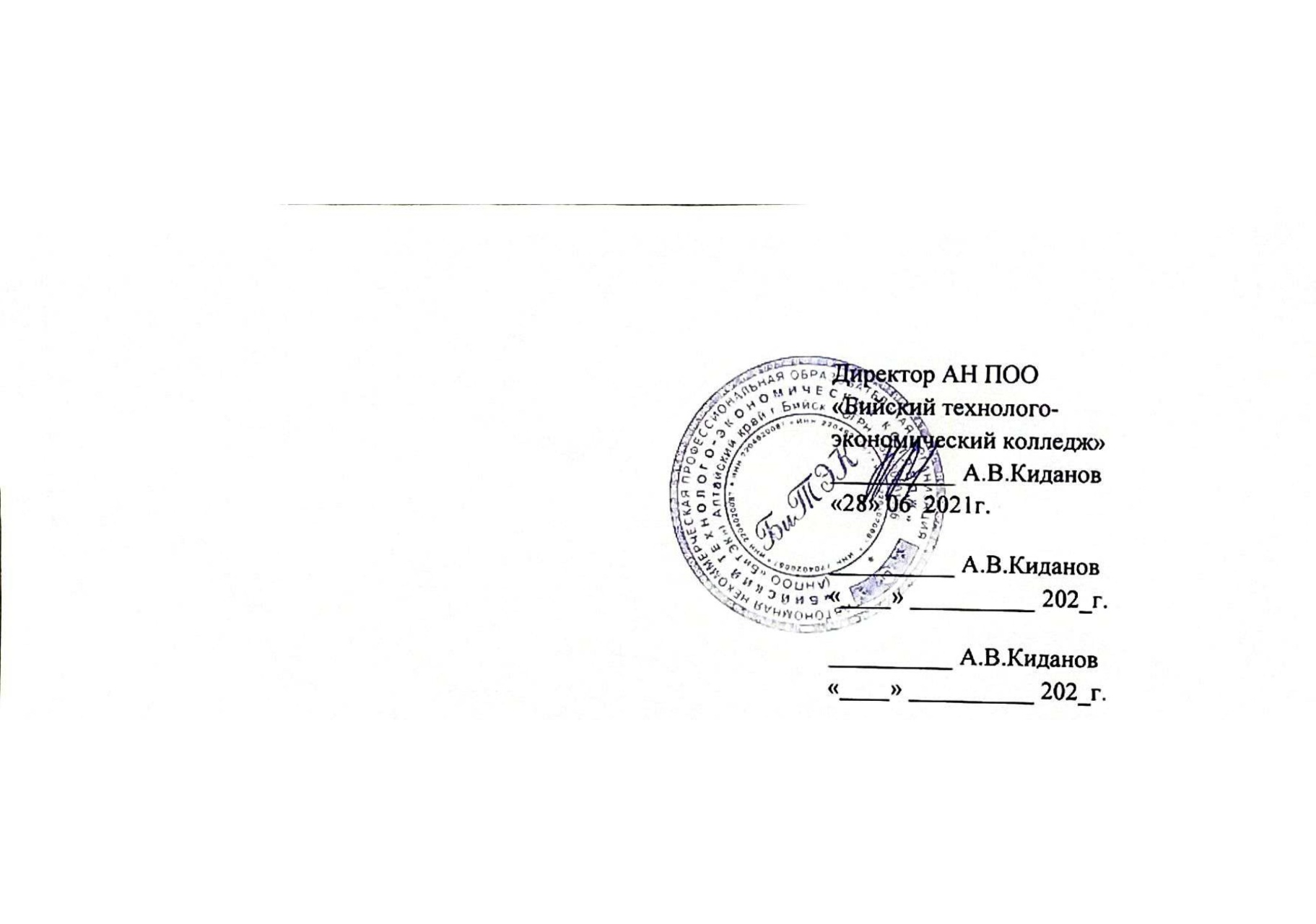 Рабочая программа профессионального  модуля  ПМ.04 «Теоретическая подготовка экспедитор»  соответствует федеральному государственному образовательному стандарту в части требований к результатам освоения основной образовательной программы базовой подготовки в предметной области  специальности 23.02.01 «Организация перевозок и управление на транспорте».Организация – разработчик: Автономная некоммерческая профессиональная образовательная организация «Бийский технолого-экономический колледж».Разработчик: Карасева С.С. преподаватель АНПОО «Бийский технолого-экономический колледж».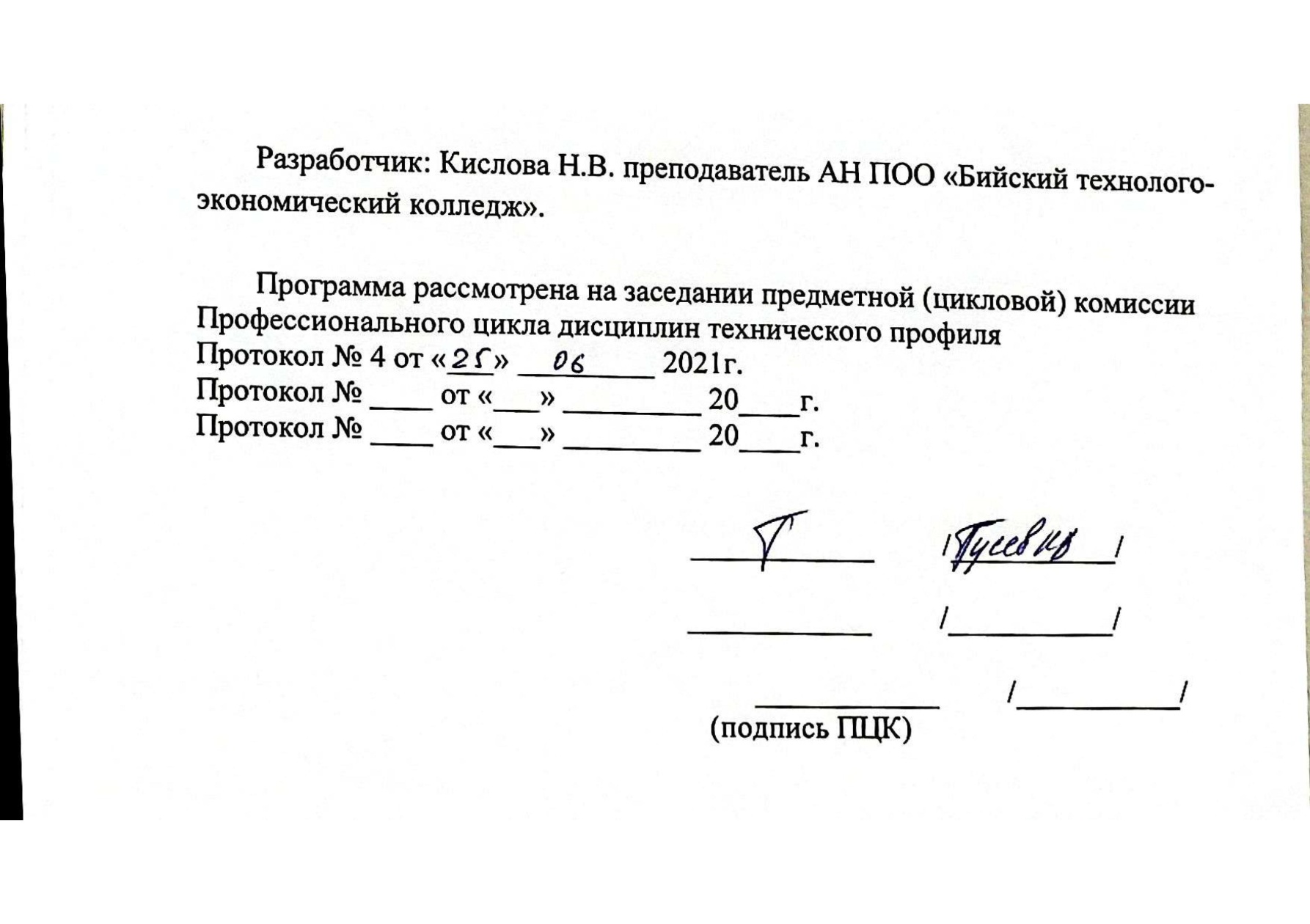 СОДЕРЖАНИЕ1. ПАСПОРТ РАБОЧЕЙ ПРОГРАММЫПРОФЕССИОНАЛЬНОГО МОДУЛЯВыполнение работ по профессиям рабочих: Диспетчер автомобильного транспорта    1.1. Область применения рабочей программыРабочая программа  профессионального модуля является частью образовательной программы  подготовки специалистов среднего звена в соответствии с ФГОС  СПО по специальности  23.02.01    Организация перевозок и управление на транспорте.1. Выполнять операции по оформлению диспетчерской документации по организации перевозочногопроцесса с использованием средств оргтехники2.Осуществлять регулирование перевозочного процесса на  автотранспортном  предприятии.Рабочая программа профессионального модуля может быть использована в дополнительном обучениидля повышения квалификации и переподготовки специалистов в области транспорта1.2. Цели и задачи модуля – требования к результатам освоения модуляС целью овладения указанным видом профессиональной деятельности исоответствующими профессиональными компетенциями обучающийся в ходе освоенияпрофессионального модуля должен:иметь практический опыт:-оформления и ведения диспетчерской документации по организации перевозочного процесса;-использования в работе средств оргтехники;-организации перевозочного процесса на автотранспортном предприятии.уметь:       применять средства оргтехники;       заполнять документацию в соответствии с требованиями ГОСТ;       оформлять диспетчерский журнал и другую техническую документацию;       организовывать и контролировать работу водителей  автомобилей на линии;       составлять оперативные сводки о работе ;       заполнять, выдавать и принимать путевые листы и другие документы;       контролировать выполнение графика движения автомобильного транспорта;       вести контроль и учет выполненных перевозок.знать:       нормативные  правовые акты, определяющие организацию оперативного управления движения;       правила автомобильных перевозок грузов (пассажиров);       порядок оформления путевого листа;       тарифы и правила их применения;       правила перевозки всех видов грузов и пассажиров;       расписание движения и остановочные пункты;       маршрутную сеть и условия движения, обеспечивающие безопасность  перевозки пассажиров;       правила работы с документами;       средства вычислительной техники и правила её эксплуатации;       правила внутреннего трудового распорядка;       правила и нормы охраны труда и пожарной безопасности.1.3. Количество часов на освоение рабочей программы профессионального модуля:максимальной учебной нагрузки обучающегося – 162 часа, включая:обязательной аудиторной учебной нагрузки обучающегося – 108 часов;самостоятельной работы обучающегося – 54 часа;учебной практики – 72 часа;производственной (по профилю специальности) практики – 72 часа. 2. РЕЗУЛЬТАТЫ ОСВОЕНИЯ РАБОЧЕЙ ПРОГРАММЫ ПРОФЕССИОНАЛЬНОГО МОДУЛЯРезультатом освоения рабочей программы профессионального модуля является овладениеобучающимися видом профессиональной деятельности (ВПД): Выполнение работ по профессиидиспетчер автомобильного транспорта,  в  том числе профессиональными (ПК) и общими(ОК) компетенциями:3. СТРУКТУРА И СОДЕРЖАНИЕ РАБОЧЕЙ ПРОГРАММЫ ПРОФЕССИОНАЛЬНОГО МОДУЛЯ3.1. Тематический план профессионального модуля3.2. Содержание обучения по рабочей программе профессиональному модулю (ПМ)4. УСЛОВИЯ РЕАЛИЗАЦИИ РАБОЧЕЙ  ПРОГРАММЫ ПРОФЕССИОНАЛЬНОГО МОДУЛЯ 4.1 Требования к минимальному материально-техническому обеспечениюРеализация профессионального модуля предполагает наличие учебного кабинета организации перевозочного процесса (на автомобильном транспорте), лаборатории автоматизированных систем управления.Оборудование учебного кабинета и рабочих мест кабинета организации перевозочного процесса (на автомобильном транспорте):        - посадочные места по количеству обучающихся;-  рабочее место преподавателя;-  демонстрационное  оборудование;-  наглядные пособия;-  комплект учебно-методической документации;-  комплект бланков технологической документации.Технические средства обучения:-  компьютер с лицензионным программным обеспечением;-  средства мультимедиа.Оборудование лаборатории автоматизированных систем управления (на автомобильном транспорте):- посадочные места по количеству обучающихся;- рабочее место преподавателя;       - компьютеры по количеству обучающихся;       - программное обеспечение по автоматизированным системам управления на транспорте;-  комплект бланков технологической документации;-  комплект учебно-методической документации.4.2 Информационное обеспечение обученияПеречень учебных изданий, Интернет-ресурсов, дополнительной литературыОсновные источники:1.     Семенов, В.М. Организация перевозок грузов [Текст]: учебник для  учрежд. сред. проф. образ. / В.М. Семенов. – М.: ИЦ "Академия", 2009. – 304с. [Допущено Экспертным советом по проф. образованию].2.     Николаев, А.Б. Автоматизированные системы управления на автомобильном транспорте: учебник для студ. учреждений сред. проф. образования [Текст] / А.Б.Николаев, С.В.Алексанихин, И.А.Кузнецов и др. — 1-е изд., стер. – М.: ИЦ «Академия», 2011. –  288с. – [Рекомендовано ФГУ «ФИРО»]3.     Спирин И.В. Организация и управление пассажирскими автомобильными перевозками [Текст]: учебник для образ. учрежд. сред. проф. образ. / И.В.Спирин. – М.: ИЦ «Академия», 2011- 400с.Дополнительные источники:1.     Спирин И.В. Автотранспортное право [Текст]: учебник для студ. учреждений сред. проф. образования. / И.В. Спирин — 2-е изд., испр. и доп. — М.: Издательский центр «Академия», 2006. – 304с.2.     Майборода М.Е. Грузовые автомобильные перевозки [Текст]: учебное пособие для  образ. учрежд. сред. проф. образ. / М.Е. Майборода В.В. Беднарский. – Ростов-на-Дону: Феникс, 2009. – 442с. [Допущено МО РФ].3.     Туревский И.С. Автомобильные перевозки  [Текст]: учебное пособие  для сред. проф. образ. / И.С. Туревский. – М.: ИД «ФОРУМ»: ИНФРА-М, 2009. – 224с. [Допущено МО РФ].Периодические издания (отечественные журналы):1. Автоперевозчик (индекс издания 41559)2. Автотранспорт /эксплуатация, обслуживание и ремонт/   (индекс издания 16118)3. Автотранспорт и сервис (индекс издания 60542)4. Автомир (индекс издания 60041)5. Охрана труда и техника безопасности на автотранспортных предприятиях и в транспортных цехах (индекс издания 16623)Интернет-ресурсы: 1. Информационный портал АвтоЛогистСибирь - http://www.avtologsib.ru/2. Модуль "TRIM-Диспетчерский журнал"http://www.trim.ru/  3. Составление графиков движения автомобилей по маршрутам. http://www.newreferat.com/ 4. Правила организации пассажирских перевозок на автомобильном транспорте http://www.6pl.ru/transp 4.3  Общие требования к организации образовательного процессаОсвоение рабочей программы модуля базируется на изучении общепрофессиональных дисциплин: Транспортная система России, Технические средства (автомобильного  транспорта), Правовое обеспечение профессиональной деятельности, Охрана труда.Рабочая программа профессионального модуля складывается из занятий теоретического обучения и практических занятий, на которых проходит закрепление знаний полученных на теоретических занятиях.Учебная практика проводится после изучения второго раздела модуля.Рабочая программа профессионального модуля обеспечивается учебно-методической документацией по междисциплинарным курсам модуля.  Внеаудиторная работа сопровождается методическим обеспечением и обоснованием времени, затрачиваемого на ее выполнение.Реализация рабочей программы модуля обеспечивается доступом каждого обучающегося к базам данных и библиотечным фондам, укомплектованным  печатными и электронными изданиями основной и дополнительной учебной литературой по данному модулю, изданной за последние 5 лет, официальными справочно-библиографическими и периодическими изданиями.Во время самостоятельной подготовки обучающиеся обеспечиваются доступом к современным профессиональным базам данных и информационным ресурсам сети Интернет, получают возможность оперативного обмена информацией с отечественными образовательными учреждениями и организациями. 5. КОНТРОЛЬ И ОЦЕНКА РЕЗУЛЬТАТОВ ОСВОЕНИЯ РАБОЧЕЙ ПРОГРАММЫ ПРОФЕССИОНАЛЬНОГО МОДУЛЯ (ВИДА ПРОФЕССИОНАЛЬНОЙ ДЕЯТЕЛЬНОСТИ) Формы и методы контроля и оценки результатов обучения должны позволять проверятьу обучающихся не только сформированность профессиональных компетенций, но иразвитие общих компетенций и обеспечивающих их умений.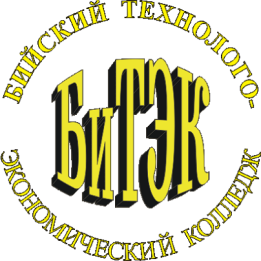 Автономная некоммерческая профессиональная образовательная организация«Бийский технолого-экономический колледж»Рабочая программа профессионального модуляПМ.04 «ТЕОРЕТИЧЕСКАЯ ПОДГОТОВКА ЭКСПЕДИТОР  Для специальности 23.02.01 «Организация перевозок и управление на транспортеБийск 2021 г.1. ПАСПОРТ  РАБОЧЕЙ ПРОГРАММЫ ПРОФЕССИОНАЛЬНОГО МОДУЛЯ 42. РЕЗУЛЬТАТЫ ОСВОЕНИЯ РАБОЧЕЙ ПРОГРАММЫ ПРОФЕССИОНАЛЬНОГО МОДУЛЯ 63. СТРУКТУРА И СОДЕРЖАНИЕ РАБОЧЕЙ ПРОГРАММЫ ПРОФЕССИОНАЛЬНОГО МОДУЛЯ 74. УСЛОВИЯ РЕАЛИЗАЦИИ  РАБОЧЕЙ ПРОГРАММЫ ПРОФЕССИОНАЛЬНОГО МОДУЛЯ 205.  КОНТРОЛЬ И ОЦЕНКА РЕЗУЛЬТАТОВ ОСВОЕНИЯ РАБОЧЕЙ ПРОГРАММЫ ПРОФЕССИОНАЛЬНОГО МОДУЛЯ 23КодНаименование результата обученияОК 1.Понимать сущность и социальную значимость своей будущей профессии, проявлять к ней устойчивый интерес.ОК 2. Организовывать собственную деятельность, выбирать типовые методы и способы выполнения профессиональных задач, оценивать их эффективность и качество.ОК 3.Принимать решения в стандартных и нестандартных ситуациях и нести за них ответственность.ОК 4. Осуществлять поиск и использование информации, необходимой для эффективного выполнения профессиональных задач, профессионального и личностного развития.ОК 5.Использовать информационно-коммуникационные технологии в профессиональной деятельности.ОК 6.Работать в коллективе и команде, эффективно общаться с коллегами, руководством, клиентами.ОК 7.Брать на себя ответственность за работу членов команды (подчиненных), результат выполнения заданий.ОК 8.Самостоятельно определять задачи профессионального и личностного развития, заниматься самообразованием, осознанно планировать повышение квалификации.ОК 9.Ориентироваться в условиях частой смены технологий в профессиональной деятельности.ОК10. Исполнять воинскую обязанность, в том числе с применением полученных профессиональных знаний (для юношей). ПК 1.1.  Выполнять операции по осуществлению перевозочного процесса с применением современных информационных технологий управления перевозками.ПК 1.2.Организовывать работу персонала по выполнению требований обеспечения безопасности перевозок и выбору оптимальных решений при работах в условиях нестандартных и аварийных ситуаций.ПК 1.3.Оформлять документы, регламентирующие организацию перевозочного процесса.ПК 1.4.Разрабатывать мероприятия по предупреждению аварий и проводить анализ причинПК 2.1.Осуществлять планирование и организацию перевозочного процесса.ПК 2.2.Обеспечивать безопасность движения и решать профессиональные задачи посредством применения нормативно-правовых документов.ПК 2.3.Организовывать работу персонала по технологическому обслуживанию перевозочного процесса.ПК 2.4.Осуществлять технический контроль за качеством перевозок и техническое нормирование работы транспорта.ПК 3.1.Организовывать работу персонала по оформлению и обработке документации при перевозке грузов и пассажиров и осуществлению расчетов за услуги, предоставляемые транспортными организациями.ПК3.2.Обеспечивать осуществление процесса управления перевозками на основе логистической концепции и организовывать рациональную переработку грузов.ПК 3.3.Применять в профессиональной деятельности основные положения, регулирующие взаимоотношения пользователей транспорта и перевозчика.Коды профессиональных компетенцийНаименования разделов профессионального модуляВсего часовОбъем времени, отведенный на освоение междисциплинарного курса (курсов)Объем времени, отведенный на освоение междисциплинарного курса (курсов)Объем времени, отведенный на освоение междисциплинарного курса (курсов)Объем времени, отведенный на освоение междисциплинарного курса (курсов)Объем времени, отведенный на освоение междисциплинарного курса (курсов)ПрактикаПрактикаКоды профессиональных компетенцийНаименования разделов профессионального модуляВсего часовОбязательная аудиторная учебная нагрузка обучающегосяОбязательная аудиторная учебная нагрузка обучающегосяОбязательная аудиторная учебная нагрузка обучающегосяСамостоятельная работа обучающегосяСамостоятельная работа обучающегосяУчебная,часовПроизводственная,часовКоды профессиональных компетенцийНаименования разделов профессионального модуляВсего часовВсего,часовв т.ч. лабораторные работы и практические занятия,часовв т.ч., курсовая работа,часовВсего,часовв т.ч., курсовая работа (проект),часовУчебная,часовПроизводственная,часов12345678910ПК 1.1-3.3Раздел 1.   Оформление диспетчерской документации16210828-54--  ОК  1 - 9ПК 1.1 - 1.3,2.1 - 2.3,3.1 - 3.3Учебная  практика практика, 3636     36     36     36     36     36     ОК  1 - 9ПК 1.1 - 1.3,2.1 - 2.3,3.1 - 3.3 Производственная практика, часов3636Всего: 234 108- 54-3636Наименование разделов профессионального модуля (ПМ), междисциплинарных курсов (МДК) и темСодержание учебного материала, лабораторные работы и практические занятия,самостоятельная работа обучающихсяСодержание учебного материала, лабораторные работы и практические занятия,самостоятельная работа обучающихсяОбъем часовУровень освоения12234Раздел 1.Оформление и ведение диспетчерской документации162МДК 1.Организация работы  диспетчера автомобильного транспорта108Тема 1.1.Помещение для диспетчерских служб и его оснащениеСодержаниеСодержание4Тема 1.1.Помещение для диспетчерских служб и его оснащение1Рабочее место диспетчера на автотранспортном предприятии.42Тема 1.1.Помещение для диспетчерских служб и его оснащение2Оснащение рабочего места диспетчера на автотранспортном предприятии.42Тема 1.2.Организация работы с документамиСодержаниеСодержание12Тема 1.2.Организация работы с документами1Документ. Документоведение. Информация122Тема 1.2.Организация работы с документами2Унификация. Стандартизация.    122Тема 1.2.Организация работы с документами3Унифицированная система документации.12Тема 1.2.Организация работы с документами4Межотраслевые унифицированные системы документов12Тема 1.2.Организация работы с документами5Документооборот. Документопотоки.  1226Этапы обработки и движения документов.Тема 1.3.Оформление документовСодержаниеСодержание8Тема 1.3.Оформление документов1Виды бланков. Реквизиты. Формуляры.  83Тема 1.3.Оформление документов2Отметки на документах.8Тема 1.3.Оформление документов2Единые требования и правила оформления документов, установленные государственными нормативными актами. Стандарты83Тема 1.3.Оформление документовПрактические занятияПрактические занятия6Тема 1.3.Оформление документов1Заполнение бланков с учетом нормативных актов и стандартов6Тема 1.3.Оформление документов2Заполнение реквизитов6Тема 1.3.Оформление документов3Заполнение формуляров, выставление отметок на документах6Тема 1.4.Составление документовСодержаниеСодержание12Тема 1.4.Составление документов1Текст. Организационные и распорядительные документы. 2123Тема 1.4.Составление документов2Информационно-справочные документы12Тема 1.4.Составление документов3Унифицированные формы технической документации.12Тема 1.4.Составление документов4  Диспетчерский журнал, оперативные рапорты123Тема 1.4.Составление документов5Средства оргтехники. Определение. Назначение. Классификация122Тема 1.4.Составление документов6Требования безопасности труда12Тема 1.4.Составление документовПрактические занятияПрактические занятия10Тема 1.4.Составление документов1Оформление и заполнение организационных документов по осуществлению перевозочного процесса10Тема 1.4.Составление документов2Оформление и заполнение распорядительных документов по осуществлению перевозочного процесса10Тема 1.4.Составление документов3Заполнение унифицированных форм технической документации по перевозочному процессу10Тема 1.4.Составление документов4Оформление и заполнение диспетчерского журнала в соответствии с требованиями инструкции10Тема 1.4.Составление документов5Заполнение оперативных рапортов10Тема 1.5.Организационно-технические средства при работе с бумажной информациейСодержаниеСодержание6Тема 1.5.Организационно-технические средства при работе с бумажной информацией1Технические средства обработки документов63Тема 1.5.Организационно-технические средства при работе с бумажной информацией2Копировально-множительная техника63Тема 1.5.Организационно-технические средства при работе с бумажной информацией3Хранение бумажных документов62Тема 1.5.Организационно-технические средства при работе с бумажной информациейПрактические занятияПрактические занятия2Тема 1.5.Организационно-технические средства при работе с бумажной информацией1Выполнение операций с копировально-множительной техникой2Тема 1.6.ПК – основное организационно-техническое средство при работе с электронной информациейСодержаниеСодержание14Тема 1.6.ПК – основное организационно-техническое средство при работе с электронной информацией1Информационные технологии, их эффективность.  142Тема 1.6.ПК – основное организационно-техническое средство при работе с электронной информацией2Компьютерная техника в организации труда диспетчера14Тема 1.6.ПК – основное организационно-техническое средство при работе с электронной информацией3Персональный компьютер. Видеомонитор. Клавиатура142Тема 1.6.ПК – основное организационно-техническое средство при работе с электронной информацией4Программное обеспечение ПК: Приложение Word, ПриложениеExcel, Приложение Power Point143Тема 1.6.ПК – основное организационно-техническое средство при работе с электронной информациейПрактические занятияПрактические занятия8Тема 1.6.ПК – основное организационно-техническое средство при работе с электронной информацией1Оформление текстовых документов с использованием программы Word8Тема 1.6.ПК – основное организационно-техническое средство при работе с электронной информацией2Оформление документов с использованием программы Excel8Тема 1.6.ПК – основное организационно-техническое средство при работе с электронной информацией3Составление презентаций с использованием программы Power Point8Тема 1.7.Дополнительные организационно-технические средства при работе с электронной информациейСодержаниеСодержание10Тема 1.7.Дополнительные организационно-технические средства при работе с электронной информацией1Устройства вывода текстовой информации:Принтеры. Технология цветной печати. Термические принтеры103Тема 1.7.Дополнительные организационно-технические средства при работе с электронной информацией2Устройства: плоттеры. Струйные плоттеры. Лазерные плоттеры103Тема 1.7.Дополнительные организационно-технические средства при работе с электронной информацией3Устройства ввода текстовой и графической информации. Сканеры. Основные типы сканеров103Тема 1.7.Дополнительные организационно-технические средства при работе с электронной информацией4Средства мультимедиа. Основные понятия. Технические характеристики103Тема 1.7.Дополнительные организационно-технические средства при работе с электронной информациейПрактические занятияПрактические занятия4Тема 1.7.Дополнительные организационно-технические средства при работе с электронной информацией1Вывод документов на печать4Тема 1.7.Дополнительные организационно-технические средства при работе с электронной информацией2Вывод графической информации на печать4Тема 1.7.Дополнительные организационно-технические средства при работе с электронной информацией3Сканирование документов4Тема 1.7.Дополнительные организационно-технические средства при работе с электронной информацией4Работа со средствами мультимедиа4Тема 1.8.Современные средства телекоммуникации и связи.СодержаниеСодержание12Тема 1.8.Современные средства телекоммуникации и связи.1Автоматизированная передача информации.   123Тема 1.8.Современные средства телекоммуникации и связи.2Состав и характеристика систем передачи информации.12Тема 1.8.Современные средства телекоммуникации и связи.3Классификация каналов связи12Тема 1.8.Современные средства телекоммуникации и связи.4Применение средств связи. Телефонные аппараты. Радиотелефонная связь.  123Тема 1.8.Современные средства телекоммуникации и связи.5Средства беспроводной телефонной связи. Средства факсимильной связи. Телефаксимильная техника12Тема 1.8.Современные средства телекоммуникации и связи.6Информационная сеть интернет. Электронная почта123Тема 1.8.Современные средства телекоммуникации и связи.Практические занятияПрактические занятия6Тема 1.8.Современные средства телекоммуникации и связи.1Составление и анализ таблицы по классификации каналов связи6Тема 1.8.Современные средства телекоммуникации и связи.2Отправление и принятие документов через факсимильный аппарат6Тема 1.8.Современные средства телекоммуникации и связи.3Работа с  электронной почтой (отправление, получение информации)6Самостоятельная работа при изучении  раздела 1ПМРабота с конспектом, учебным материалом (учебником, специальной технической литературой, инструкциями, приказами, указаниями, распоряжениями).Составление схем, таблиц для систематизации учебного материала; ответы на контрольные вопросы.Подготовка к практическим работам с использованием  методических рекомендаций преподавателя, оформление результатов практических работ, отчётов и подготовка к их защите.Написание рефератов, подготовка сообщений по избранной теме.Подготовка презентаций по выбранной теме.Самостоятельная работа при изучении  раздела 1ПМРабота с конспектом, учебным материалом (учебником, специальной технической литературой, инструкциями, приказами, указаниями, распоряжениями).Составление схем, таблиц для систематизации учебного материала; ответы на контрольные вопросы.Подготовка к практическим работам с использованием  методических рекомендаций преподавателя, оформление результатов практических работ, отчётов и подготовка к их защите.Написание рефератов, подготовка сообщений по избранной теме.Подготовка презентаций по выбранной теме.Самостоятельная работа при изучении  раздела 1ПМРабота с конспектом, учебным материалом (учебником, специальной технической литературой, инструкциями, приказами, указаниями, распоряжениями).Составление схем, таблиц для систематизации учебного материала; ответы на контрольные вопросы.Подготовка к практическим работам с использованием  методических рекомендаций преподавателя, оформление результатов практических работ, отчётов и подготовка к их защите.Написание рефератов, подготовка сообщений по избранной теме.Подготовка презентаций по выбранной теме.54Примерная тематика внеаудиторной самостоятельной работыУнификация. Стандартизация. Унифицированная система документации.Межотраслевые унифицированные системы документов.Документооборот. Документопотоки. Этапы обработки и движения документов.Виды бланков. Реквизиты. Формуляры. Отметки на документах.Единые требования и правила оформления документов, установленные государственными нормативными актами. Стандарты.Унифицированные формы технической документации. Диспетчерский журнал, оперативные рапорты.Примерная тематика внеаудиторной самостоятельной работыУнификация. Стандартизация. Унифицированная система документации.Межотраслевые унифицированные системы документов.Документооборот. Документопотоки. Этапы обработки и движения документов.Виды бланков. Реквизиты. Формуляры. Отметки на документах.Единые требования и правила оформления документов, установленные государственными нормативными актами. Стандарты.Унифицированные формы технической документации. Диспетчерский журнал, оперативные рапорты.Примерная тематика внеаудиторной самостоятельной работыУнификация. Стандартизация. Унифицированная система документации.Межотраслевые унифицированные системы документов.Документооборот. Документопотоки. Этапы обработки и движения документов.Виды бланков. Реквизиты. Формуляры. Отметки на документах.Единые требования и правила оформления документов, установленные государственными нормативными актами. Стандарты.Унифицированные формы технической документации. Диспетчерский журнал, оперативные рапорты.Учебная практикаВиды работ:Работа с нормативной документацией по организации перевозок.Заполнение бланков с учетом нормативных актов и стандартов.Заполнение реквизитов.Заполнение формуляров, выставление отметок на документах.Оформление и заполнение организационных документов по осуществлению перевозочного процесса.Оформление и заполнение распорядительных документов по осуществлению перевозочного процесса.Заполнение унифицированных форм технической документации по перевозочному процессу.Оформление и заполнение диспетчерского журнала в соответствии с требованиями инструкции.Заполнение оперативных рапортов.Оформление претензий и исковУчебная практикаВиды работ:Работа с нормативной документацией по организации перевозок.Заполнение бланков с учетом нормативных актов и стандартов.Заполнение реквизитов.Заполнение формуляров, выставление отметок на документах.Оформление и заполнение организационных документов по осуществлению перевозочного процесса.Оформление и заполнение распорядительных документов по осуществлению перевозочного процесса.Заполнение унифицированных форм технической документации по перевозочному процессу.Оформление и заполнение диспетчерского журнала в соответствии с требованиями инструкции.Заполнение оперативных рапортов.Оформление претензий и исковУчебная практикаВиды работ:Работа с нормативной документацией по организации перевозок.Заполнение бланков с учетом нормативных актов и стандартов.Заполнение реквизитов.Заполнение формуляров, выставление отметок на документах.Оформление и заполнение организационных документов по осуществлению перевозочного процесса.Оформление и заполнение распорядительных документов по осуществлению перевозочного процесса.Заполнение унифицированных форм технической документации по перевозочному процессу.Оформление и заполнение диспетчерского журнала в соответствии с требованиями инструкции.Заполнение оперативных рапортов.Оформление претензий и исков36Производственная  практикаВиды работ:       Документооборот. Документопотоки.  Этапы обработки и движения документовЗаполнение бланков с учетом нормативных актов и стандартовЗаполнение формуляров, выставление отметок на документахУнифицированные формы технической документации. Диспетчерский журнал, оперативные рапорты   Выполнение операций с копировально-множительной техникой Оформление текстовых документов с использованием программы WordОформление документов с использованием программы Excel Отправление и принятие документов через факсимильный аппарат.   Производственная  практикаВиды работ:       Документооборот. Документопотоки.  Этапы обработки и движения документовЗаполнение бланков с учетом нормативных актов и стандартовЗаполнение формуляров, выставление отметок на документахУнифицированные формы технической документации. Диспетчерский журнал, оперативные рапорты   Выполнение операций с копировально-множительной техникой Оформление текстовых документов с использованием программы WordОформление документов с использованием программы Excel Отправление и принятие документов через факсимильный аппарат.   Производственная  практикаВиды работ:       Документооборот. Документопотоки.  Этапы обработки и движения документовЗаполнение бланков с учетом нормативных актов и стандартовЗаполнение формуляров, выставление отметок на документахУнифицированные формы технической документации. Диспетчерский журнал, оперативные рапорты   Выполнение операций с копировально-множительной техникой Оформление текстовых документов с использованием программы WordОформление документов с использованием программы Excel Отправление и принятие документов через факсимильный аппарат.   36ВсегоВсегоВсего162Результаты(освоенные профессиональные компетенции)Основные показатели оценки результатаФормы и методы контроля и оценкиВыполнять операции по оформлению и ведению диспетчерской документации по организации перевозочного процесса с использованием средств оргтехники- правильность  заполнения диспетчерской документации в соответствии нормативных актов и стандартов- экспертная оценка результатов выполнения практических занятийВыполнять операции по оформлению и ведению диспетчерской документации по организации перевозочного процесса с использованием средств оргтехники    правильность выполнения операций при работе  с оргтехникой- экспертная оценка результатов выполнения практических занятийВыполнять операции по оформлению и ведению диспетчерской документации по организации перевозочного процесса с использованием средств оргтехники    грамотность оформления и заполнения диспетчерской документации- экспертная оценка результатов выполнения практических занятийВыполнять операции по оформлению и ведению диспетчерской документации по организации перевозочного процесса с использованием средств оргтехники    результативность использования программного обеспечения ПК при работе с диспетчерской документацией- экспертная оценка результатов выполнения практических занятийОсуществлять регулирование перевозочного процесса на  автотранспортном  предприятии    грамотность и правильность оформления документов по перевозочному процессу в соответствии с требованиями инструкций                   экспертная оценка результатов выполнения практических занятийОсуществлять регулирование перевозочного процесса на  автотранспортном  предприятии    правильность составления оперативно-календарного плана перевозок на автотранспортном предприятии - экспертная оценка результатов выполнения практических занятийОсуществлять регулирование перевозочного процесса на  автотранспортном  предприятии    правильность заполнения документов учета выполненных работ в соответствии с требованиями  инструкций- экспертная оценка результатов выполнения практических занятийОсуществлять регулирование перевозочного процесса на  автотранспортном  предприятии    правильность и грамотность заполнения путевых листов по перевозочному процессу- экспертная оценка результатов выполнения практических занятийОсуществлять регулирование перевозочного процесса на  автотранспортном  предприятии    правильность и грамотность оформления товарно-транспортной накладной в соответствии с требованиями инструкции- экспертная оценка результатов выполнения практических занятийРезультаты(освоенные общие компетенции)Основные показатели оценки результатаФормы и методы контроля и оценкиПонимать сущность и социальную значимость своей будущей профессии, проявлять к ней устойчивый интерес.-проявление ярко выраженного интереса к профессии;-участие в конкурсах профессионального мастерства;-чтение дополнительной литературы по профессии;-наблюдение и оценка во время учебных и внеурочных занятий, при выполнении   практических заданий;-профориентационное тестирование Организовывать собственную деятельность, выбирать типовые методы и способы выполнения профессиональных задач, оценивать их эффективность и качество.-постановка задач, исходя из цели;- соблюдение правильной последовательности действий    при выполнении практических заданий в соответствии с инструкциями;-обоснованность выбора и применения методов и способов решения профессиональных задач;-личная оценка эффективности и качества выполнения работ.-оценка результатов выполнения практических заданий;-наблюдение за действиями на практике. Принимать решения в стандартных и нестандартных ситуациях и нести за них ответственность- анализ  стандартных и нестандартных ситуаций;-принятие решений в сложившихся ситуациях;-осознание полноты ответственности за качественное и своевременное выполнение работы. -наблюдение и оценка результатов принятых решений при выполнении  производственных заданий Осуществлять поиск и использование информации, необходимой для эффективного выполнения профессиональных задач, профессионального и личностного развития.-отбор и анализ информации в соответствии с профессиональной задачей;-определение способов и средств поиска информации;- использование различных источников, включая электронные.-выполнение и защита рефератов, практических  работ Использовать информационно-коммуникационные технологии в профессиональной деятельности-показ навыков использования информационно-коммуникационных технологий в профессиональной деятельности.-наблюдение и оценка на практических  занятиях при выполнении работ Работать в коллективе и команде, эффективно общаться с коллегами, руководством, потребителями.-участие в коллективном принятии решений, определении целей;-определение собственной зоны ответственности;-достижение командой поставленной цели;- наличие коммуникативных навыков.-наблюдение и оценка на практических занятиях при выполнении работ по учебной  практике Брать на себя ответственности за работу членов команды (подчиненных), результат выполнения заданий-самоанализ результатов взаимодействия с подчинёнными;-проявление ответственности за работу подчиненных, результат выполнения заданий.-наблюдение и оценка результатов взаимодействия на практических занятиях при выполнении работ по производственной практике Самостоятельно определять задачи профессионального и личностного развития, заниматься самообразованием, осознанно планировать повышение квалификации.-организация самостоятельных занятий при изучении профессионального модуля;-планирование обучающимися повышения личностного и квалификационного уровня;-самооценка уровня профессионализма.-наблюдение и оценка результатов практических и теоретических занятий при выполнении работ по производственной практике;-анкетированиеОриентироваться в условиях частой смены технологий в профессиональной деятельности.-анализ инноваций в области технического обслуживания и ремонта автомобильного транспорта-оценка результатов практической деятельности, выполнения рефератов Исполнять воинскую обязанность, в том числе с применением полученных профессиональных знаний (для юношей).-выполнение действий на основе пошаговых инструкций и алгоритмов;-аккуратное и точное исполнение профессиональных функций, имеющих значение при прохождении воинской службы;-специальные знания, используемые при исполнении воинской обязанности;-определение своей роли для прохождения воинской службы в соответствии с полученными профессиональными навыками;-участие в военных учебных сборах.-наблюдение и оценка на практических занятиях при выполнении работ по учебной  практике;-сдача нормативов по физической подготовке.